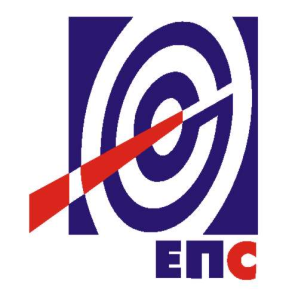 НАРУЧИЛАЦЈАВНО ПРЕДУЗЕЋЕ „ЕЛЕКТРОПРИВРЕДА СРБИЈЕ“ БЕОГРАДУлица царице Милице  број 2БеоградПРВА ИЗМЕНАКОНКУРСНЕ ДОКУМЕНТАЦИЈЕЗА ЈАВНУ НАБАВКУ  ДОБАРА И ПРАТЕЋИХ УСЛУГА „DWDM/OTN СИСТЕМ ПРЕНОСА ФАЗА 2016.“- У ОТВОРЕНОМ ПОСТУПКУ -ЈАВНА НАБАВКА  БРОЈ JN 1000/0197/2016(заведено у ЈП ЕПС број 12.01.357254/12-16 од  17.11.2016. године)Београд, новембар 2016. годинеНа основу члана 63. став 1. и члана 54. Закона о јавним набавкама („Сл. гласник РС”, бр. 124/12, 14/15 и 68/15), чл. 2. Правилника о обавезним елементима конкурсне документације у поступцима јавних набавки и начину доказивања испуњености услова („Сл. гласник РС” бр. 86/2015), Комисија је сачинила:ПРВУ ИЗМЕНУКОНКУРСНЕ  ДОКУМЕНТАЦИЈЕЗА ЈАВНУ НАБАВКУ   ДОБАРА И ПРАТЕЋИХ УСЛУГА „DWDM/OTN СИСТЕМ ПРЕНОСА ФАЗА 2016.“- У ОТВОРЕНОМ ПОСТУПКУ –1.У одељку 3. „Услови за учешће у поступку јавне набавке  из чл. 75. и 76. закона о јавним набавкама и упутство како се доказује испуњеност тих услова „ у тачки 3.2. Додатни услови за учешће  у поступку јавне набавке  из члана 76. ЗЈН под тачка 6. која гласи:Услов:Да  поседује  неопходан пословни капацитет, односно:претходно искуство на другим уговорима референтним за реализацију предмета јавне набавке, и то:реализована једна или више испорука опреме и/или услуга о изградњи или доградњи DWDM/OTN мреже или преносне мреже сличног типа (преносне мреже базиране на WDM/SDH технологији), у периоду од претходних пет године до дана за подношење понуда, чија укупна вредност не може бити мања од 350.000.000 динара. понуђач поседује сертификован систем менаџмента квалитетом у складу са захтевом стандарда ИСО 9001;Мења се и гласи: Услов:Да  поседује  неопходан пословни капацитет, односно:претходно искуство на другим уговорима референтним за реализацију предмета јавне набавке, и то:реализована једна или више испорука опреме и/или услуга о изградњи или доградњи DWDM/OTN мреже, у периоду од претходне 3 године до дана за подношење понуда, чија укупна вредност не може бити мања од 350.000.000 динара. понуђач поседује сертификован систем менаџмента квалитетом у складу са захтевом стандарда ИСО 9001;2.У одељку 5. конкурсне документације мења се образац 6. –Референтна листа У прилогу овог акта налази се образац 6. – Референтна листа3.Ова измена и допуна конкурсне документације се објављује на Порталу јавних набавки и интернет страници Наручиоца.                                                                                      Комисија за јавну набавку број 1000/0197/2016	                                                                                              _____________________Доставити:- АрхивиОБРАЗАЦ 6.РЕФЕРЕНТНА ЛИСТАDWDM/OTN систем преноса фаза 2016.Уговори којим се доказује неопходан услов за учешће: пословни капацитетНеопходан услов за учешће су уговор или уговори којима је реализована једна или више испорука опреме и/или услуга о изградњи или доградњи DWDM/OTN мреже у периоду од претходнe три године до дана за подношење понуда, чија укупна вредност не може бити мања од 350.000.000,00 дин.Код вишегодишњих уговора приказати и испоруке започете раније, а реализоване у наведеном периоду. По потреби табела се може проширити одговарајућим бројем редова.У периоду ____________ до ___________. реализовали смо следеће испоруке опреме и/или услуга :ПРИЛОГ: Попуњен један или више образаца 7.1 Референца који садржи потврду или потврде о реализованој испоруци/услузи издата од стране наручилаца/крајњег купца, са наведеним именом и адресом. Потврда мора да садржи име и адресу наручилаца/крајњег купца, вредност уговора, период у коме је реализована испорука/услуга, назив и опис испоручене опреме и/или извршене услуге и контакт особу. Напомена 1: Наручилац задржава право да провери референце.Напомена 2: Ако вредност уговора није у динарима, за прерачунавање у динаре се користи средњи курс Народне Банкре Србије на дан закључења уговорР.бр.Назив и седиште наручиоца / крајњег купцаДатум закључења уговора, вредност уговора и период реализацијеНазив и опис испоручене опреме и / или извршене услуге12345